Time to RUN 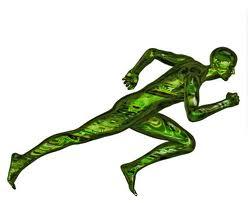 Limestone Walters Co-op XC ProgramFOR WHO: all 5th – 8th graders in the Co-Op XC program:Monroe     Norwood Oak Grove 			Walters HollisBartonville WHERE: LCHS (high school) MAIN ENTRANCE (the big cement L) 	You will need to coordinate rides. We have parents from each school who are willing to help.WHEN: We will start Monday July 31st. Practices will be Tuesday, Thursday, and Friday at 7am until Aug 15th.After that time, practices will be Monday, Wednesday, and  Thursday from 3:30PM TO 4:30PMWHO WILL TRAIN US?  Coach Hurst:	jhurst@limestone310.org (309)840-0899WHAT DO I NEED: A good pair of running shoes and a current school sports physical Bring a good attitude and be ready to work hard!Important dates:*4th graders can run! Please fill out and return to Coach HurstStudent athlete name:  _____________________________________Emergency contact name and number __________________________    __________________________Please initial and sign at the places indicated___ My child has an up-to-date physical at their current school.___ I will have my child on time to all practices.___ I will ensure that my child is eating properly and getting enough nutrients in order to participate.___ I will ensure that my child is drinking PLENTY of water (eliminate soda if possible). ___ I understand that my child will be using crosswalks in order to go to Alpha Park. I will ensure that my child understands and knows how to cross a street properly. Off Campus Practices and Road Running Waiver FormI hereby give my consent for ________________________________ to compete in Limestone Walters Co-Op approved off campus practices.  I release Limestone Walters, all Co-Op schools involved in the program, and all its employees and representatives of any liability for my son/daughter as a passenger in a private passenger vehicle for any injury or loss which may occur in transit to and from any practices.Before a student will be allowed to run on the streets and roadways for athletic training, this waiver must be signed by both the student and his/her parent or guardian.I hereby give consent for my son/daughter to participate in any athletic conditioning and training programs which may include running off school premises.I realize that my son/daughter is responsible for using safety precautions in running on the streets and roadways.I understand that my son/daughter had been informed of appropriate safety rules, including information concerning possible injury and/or death.Limestone Walters and all Co-Op schools assume no liability for such injuries or death in case of accident.___________________________________________	_____________________Student Signature						Date___________________________________________	_____________________Parent Signature						DateDATETIMELOCATION8/21 - Tuesday4:30Parent Meeting LCHS Cafeteria 8/23 - Thursday	4:30Pekin Invite8/28 -   Tuesday 4:00Washington Invite9/4 -   Tuesday 4:00El Paso9/11 -   Tuesday 4:00Warrior Invite9/21 -   Friday4:00Dunlap invite @ Detweiler*9/27 - Thursday4:30Alpha Park (Our Invite!)*9/29 - Saturday9:00Muffley School Decatur IL10/6 - Saturday10:00Sectionals TBA10/13 - Saturday9:30Maxwell Park, Normal IL (State)8/21 - Tuesday4:30Parent Meeting LCHS Cafeteria 